Protokół Nr 157/21z posiedzenia Zarządu Powiatu Jarocińskiegow dniu 15 czerwca 2021 r. Termin posiedzenia Zarządu na dzień 15 czerwca 2021 r. został ustalony przez p. Starostę. W obradach wzięło udział trzech Członków Zarządu zgodnie z listą obecności. W posiedzeniu uczestniczyli także:Jacek Jędrzejak – Skarbnik Powiatu,Ireneusz Lamprecht – Sekretarz Powiatu.Starosta p. Lidia Czechak rozpoczęła posiedzenie, witając wszystkich przybyłych. Ad. pkt. 2Starosta, przedłożyła do zatwierdzenia porządek obrad i zapytał, czy ktoś chce wnieść do niego uwagi. Zarząd w składzie Starosta, Wicestarosta oraz M. Stolecki jednogłośnie, bez uwag zatwierdził przedłożony porządek obrad. Posiedzenie Zarządu przebiegło zgodnie 
z następującym porządkiem:Otwarcie posiedzenia.Przyjęcie proponowanego porządku obrad.Przyjęcie protokołu nr 156/21 z posiedzenia Zarządu w dniu 09 czerwca 2021 r.Rozpatrzenie pisma Wojewody Wielkopolskiego nr FB-I.3111.135.2021.6 o przyjęcie do budżetu zwiększonego planu dotacji w dziale 801.Rozpatrzenie pisma Wydziału Oświaty i Spraw Społecznych nr O.3026.27.2021 
w sprawie zmian w planie finansowym na 2021 r.Rozpatrzenie pisma Wydziału Oświaty i Spraw Społecznych nr O.3026.29.2021 
w sprawie zmian w planie finansowym na 2021 r.Rozpatrzenie wniosku Domu Pomocy Społecznej w Kotlinie nr DK.311.25.2021.KB 
w sprawie zmian w planie finansowym na 2021 r.Rozpatrzenie wniosku Domu Pomocy Społecznej w Kotlinie nr DK.311.26.2021.KB 
w sprawie zmian w planie finansowym na 2021 r.Rozpatrzenie pisma Zespołu Szkół Specjalnych w Jarocinie nr ZSS.3101.5.2021 
w sprawie zmian w planie finansowym na 2021 r.Rozpatrzenie pisma Referatu Budownictwa i Środowiska nr A-BS.3032.6.2021.FS 
w sprawie zmian w planie finansowym na 2021 r.Rozpatrzenie pisma Wydziału Administracyjno - Inwestycyjnego 
nr AZPI.3026.1.12.2021.FK w sprawie zmian w planie finansowym na 2021 r.Rozpatrzenie pisma Wydziału Administracyjno - Inwestycyjnego 
nr AZPI.3026.1.11.2021.FK w sprawie zmian w planie finansowym na 2021 r.Zatwierdzenie pisma Zespołu Szkół Ponadpodstawowych nr 2 w Jarocinie 
nr ZSP 223/7/2021 odnośnie regulaminu wynajmu pomieszczeń.Rozpatrzenie pisma Komendy Powiatowej Państwowej Straży Pożarnej 
nr PF.0332.5.2.2021 w sprawie zmian w planie finansowym na 2021 r.Przyjęcie do wiadomości pisma Powiatowego Zespołu ds. Orzekania 
o Niepełnosprawności.Pobrane zaliczki z organu na potrzebę realizacji projektów - stan na 31.05.2021.Rozpatrzenie pisma Urzędu Miejskiego w Jarocinie nr WR-RGK.7230.5.150.2021 odnośnie sygnalizacji świetlnej na skrzyżowaniu al. Niepodległości i ul. Moniuszki 
w Jarocinie.Rozpatrzenie projektu uchwały Zarządu Powiatu Jarocińskiego zmieniającego uchwałę w sprawie uchwalenia budżetu Powiatu Jarocińskiego na 2021 rok.Zatwierdzenie projektu uchwały Rady Powiatu Jarocińskiego w sprawie zatwierdzenia do realizacji w okresie od dnia 01.01.2019 r. do dnia 31.12.2022 r. projektu współfinansowanego ze środków Europejskiego Funduszu Społecznego w ramach Wielkopolskiego Regionalnego Programu Operacyjnego 2014 - 2020.Sprawy pozostałe.Ad. pkt. 3Starosta przedłożyła do przyjęcia protokół nr 156/21 z posiedzenia Zarządu w dniu 
09 czerwca 2021 r. Zapytała, czy któryś z Członków Zarządu wnosi do niego zastrzeżenia lub uwagi?Zarząd nie wniósł uwag do protokołu. Jednogłośnie Zarząd w składzie Starosta, Wicestarosta oraz M. Stolecki zatwierdził jego treść.Ad. pkt. 4Zarząd jednogłośnie w składzie Starosta, Wicestarosta oraz M. Stolecki rozpatrzył pismo Wojewody Wielkopolskiego nr FB-I.3111.135.2021.6 i przyjął do budżetu zwiększony plan dotacji w dziale 801 o kwotę 20 005,99  zł z przeznaczeniem na wyposażenie szkół 
w podręczniki. Pismo stanowi załącznik nr 1 do protokołu.Ad. pkt. 5Zarząd w składzie Starosta, Wicestarosta oraz M. Stolecki rozpatrzył pismo Wydziału Oświaty i Spraw Społecznych nr O.3026.27.2021 w sprawie zmian w planie finansowym na 2021 r. Pismo stanowi załącznik nr 2 do protokołu.Zmiany dotyczą zwiększenia środków finansowych na obsługę zadania polegającego 
na wyposażenie szkół w podręczniki, materiały edukacyjne i materiały ćwiczeniowe. 
Zgodnie z założeniami programu 1% dotacji przeznaczony jest na obsługę zadania i pozostaje w dyspozycji jednostki samorządu terytorialnego, Na całkowitą kwotę 20 005,99 zł składa się części przeznaczona do Zespołu Szkół Specjalnych w Jarocinie na zakup podręczników oraz materiałów edukacyjnych w wysokości 19 807,92 zł oraz koszty obsługi wysokości 198,07 zł dla powiatu.Zarząd jednogłośnie w składzie Starosta, Wicestarosta oraz M. Stolecki wyraził zgodę 
na zmiany.Ad. pkt. 6Zarząd jednogłośnie w składzie Starosta, Wicestarosta oraz M. Stolecki rozpatrzył pismo Wydziału Oświaty i Spraw Społecznych nr O.3026.29.2021 w sprawie zmian w planie finansowym na 2021 r. Pismo stanowi załącznik nr 3 do protokołu.W związku z przyznaniem przez Wojewodę Wielkopolskiego dotacji celowej na zakup i montaż windy inwalidzkiej w Powiatowym Ośrodku Wsparcia w Goli, ul. Szkolna 2, 63-233 Jaraczewo, Wydział Oświaty i Spraw Społecznych Starostwa Powiatowego zwraca się z prośba o zmianę w planie dochodów i wydatków. Wprowadzenie zmian jest konieczne celem realizacji inwestycji i zakupów inwestycyjnych z rezerwy celowej na finansowanie ośrodków wsparcia dla osób z zaburzeniami psychicznymi — zakup i montaż windy inwalidzkiej.Zarząd jednogłośnie w składzie Starosta, Wicestarosta oraz M. Stolecki wyraził zgodę 
na zmiany.Ad. pkt. 7Zarząd jednogłośnie w składzie Starosta, Wicestarosta oraz M. Stolecki rozpatrzył pismo Domu Pomocy Społecznej w Kotlinie nr DK.311.25.2021.KB w sprawie zmian w planie finansowym na 2021 r. Pismo stanowi załącznik nr 3 do protokołu.Zmniejszenie w paragrafie 0830- „Wpływy z usług” po przeliczeniu wpływów z dochodów. Zmniejszenie wynika z tego, że w przyjętym planie dochodów na rok 2021 ujęto przeliczenia dla 123 mieszkańców. Jednak od początku roku i nadal nie mają pełnego obsadzenia miejsc (utrzymuje się na poziomie 118 a 119 osób), co ma bezpośredni wpływ na to, że nie wykonają planowanych dochodów z tytułu wpływu z usług. Ponadto z uwagi na uzyskane środki z grantu, których zgodnie z wytycznymi nie można było zaliczyć do kosztów utrzymania miało wpływ na to, że w kalkulacji planu dochodów przyjęto koszt 4.655,-zł.. Natomiast opublikowany został w kwocie 4.560,- zł. To różnica 95zł na osobie, co ma również wpływ na zmniejszenie planowanych dochodów.Zarząd jednogłośnie w składzie Starosta, Wicestarosta oraz M. Stolecki wyraził zgodę 
na zmiany.Ad. pkt. 8Starosta, przedłożyła do rozpatrzenia pismo Domu Pomocy Społecznej w Kotlinie nr DK.311.26.2021.KB w sprawie zmian w planie finansowym na 2021 r. Pismo stanowi załącznik nr 4 do protokołu.Utworzenie paragrafu 4140- „Wpłaty na Państwowy Fundusz Rehabilitacji Osób Niepełnosprawnych" zwiększenie dotyczy ewentualnego zabezpieczenia środków na wydatki związane ze zwrotem środków z dofinansowania do PFRON (należność główna).Zmniejszenie w paragrafie 4300- „Zakup usług pozostałych" zmniejszenie 
z przeznaczeniem na pokrycie wydatków związanych z zwrotem dofinansowania do PFRON.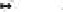 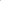 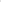 Zwiększenie w paragrafie 4430- „Różne opłaty i składki" zwiększenie dotyczy zabezpieczenia środków na wydatki związane z zwrotem środków z dofinansowania 
do PFRON (opłata od rozłożenia płatności na raty)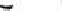 Utworzenie paragrafu 4570- „Odsetki od nieterminowych wpłat z tyt. pozostałych podatków i opłat" zwiększenie dotyczy zabezpieczenia środków na wydatki związane 
z zwrotem środków z dofinansowania do PFRON (odsetki naliczone od kwoty należności głównej)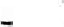 Zarząd jednogłośnie w składzie Starosta, Wicestarosta oraz M. Stolecki wyraził zgodę 
na zmiany.  Po konsultacjach z Główną Księgową DPS podjęto decyzję o zmianie klasyfikacji wydatków. Należność główna w kwocie 3.610 zł zostanie zapłacona z § 2910, natomiast odsetki z § 4560.Ad. pkt. 9Starosta, przedłożyła do rozpatrzenia pismo Zespołu Szkół Specjalnych w Jarocinie 
nr ZSS.3101.5.2021 w sprawie zmian w planie finansowym na 2021 r. Pismo stanowi załącznik nr 5 do protokołu.Środki z dotacji celowej przeznaczone są na wyposażenie szkół w podręczniki, materiały edukacyjne lub materiały ćwiczeniowe zgodnie z postanowieniami art, 55 ust. 3, art, 57 oraz art. 114 ust. 2 pkt 3 ustawy z dnia 27 października 2017 r. o finansowaniu zadań oświatowych.Zarząd jednogłośnie w składzie Starosta, Wicestarosta oraz M. Stolecki wyraził zgodę 
na zmiany.Ad. pkt. 10Starosta, przedłożyła do rozpatrzenia pismo Referatu Budownictwa i Środowiska nr A-BS.3032.6.2021.FS w sprawie zmian w planie finansowym na 2021 r. Pismo stanowi załącznik nr 6 do protokołu.Zmiany w planie dochodów w rozdziale 75095 (i 0420) związane są z większym zainteresowaniem rejestracją jednostek pływających, w związku z realizacją nowego 
(od sierpnia 2020 r.) zadania przez Starostę Jarocińskiego jako organu rejestrującego, wynikającą z ustawy z dnia 12 kwietnia 2018 r. o rejestracji jachtów i innych jednostek pływających o długości do 24 m.Zmiany w planie dochodów w rozdziale 90019 (i 0690) związane są z większymi 
od zakładanych (w oparciu o wpływy z lat ubiegłych) wpływami przekazywanymi z rachunku redystrybucyjnego Urzędu Marszałkowskiego z tytułu opłat za korzystanie ze środowiska.Zmiany w rozdziale 70095 (S 4210 i 4300) związane są z większym zainteresowaniem rejestracją jednostek pływających, w związku z realizacją nowego (od sierpnia 2020 r.) zadania przez Starostę Jarocińskiego jako organu rejestrującego, wynikającą z ustawy z dnia 
12 kwietnia 2018 r. o rejestracji jachtów i innych jednostek pływających o długości do 24 m.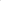 Zmiany w rozdziale 90095 (S 4300) wiążą się z propozycją zwiększenia środków 
z przeznaczeniem na wkład własny na realizację przedsięwzięć związanych z edukacją ekologiczną, planowanych do realizacji przy wsparciu środków Wojewódzkiego Funduszu Ochrony Środowiska i Gospodarki Wodnej w Poznaniu.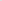 Przedłożone zmiany wymagają weryfikacji załącznika do uchwały budżetowej dot. planu dochodów powiatu pochodzących z opłat i kar środowiskowych przeznaczonych na wydatki związane z finansowaniem ochrony środowiska i gospodarki wodnej.Zarząd jednogłośnie w składzie Starosta, Wicestarosta oraz M. Stolecki wyraził zgodę 
na zmiany.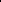 Ad. pkt. 11Starosta, przedłożyła do rozpatrzenia pismo Wydziału Administracyjno - Inwestycyjnego 
nr AZPI.3026.1.12.2021.FK w sprawie zmian w planie finansowym na 2021 r. 
Pismo stanowi załącznik nr 7 do protokołu.Wprowadzenie zmian wynika z konieczność zabezpieczenia środków finansowych na wkład własny dla zadania pn. „Zakup wyposażenia do karetki pogotowia typu „S"", na które powiat jarociński złożył wniosek o dofinansowanie w trybie art. 20a ustawy z dnia 6 grudnia 2006 roku o zasadach prowadzenia polityki rozwoju.Jednocześnie wnioskuje o utworzenie zadania pn. „Zakup wyposażenia do karetki pogotowia typu „S'"'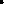 Zarząd jednogłośnie w składzie Starosta, Wicestarosta oraz M. Stolecki wyraził zgodę 
na zmiany.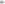 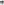 Ad. pkt. 12Starosta, przedłożyła do rozpatrzenia pismo Wydziału Administracyjno - Inwestycyjnego 
nr AZPI.3026.1.11.2021.FK w sprawie zmian w planie finansowym na 2021 r. 
Pismo stanowi załącznik nr 8 do protokołu.Wprowadzenie zmian wynika z faktu podjęcia Uchwały nr XXXII/ 192/2021 Rady Gminy Kotlin z dnia 31 maja 2021 r. w sprawie udzielenia pomocy finansowej w postaci dotacji celowej dla Powiatu Jarocińskiego na realizację zadania pn. „Przebudowa dróg powiatowych w Brzóstkowie, Kotlinie i Panience polegających na dobudowie i remoncie chodników”, przyznana dotacja przeznaczona zostanie na realizację zadania w miejscowości Kotlin, 
ul. Rymarkiewicza.Zarząd jednogłośnie w składzie Starosta, Wicestarosta oraz M. Stolecki wyraził zgodę 
na zmiany.Ad. pkt. 13Starosta, przedłożyła do rozpatrzenia pismo Zespołu Szkół Ponadpodstawowych nr 2 
w Jarocinie nr ZSP 223/7/2021 odnośnie regulaminu wynajmu pomieszczeń. 
Pismo stanowi załącznik nr 9 do protokołu.Dyrektor Zespołu Szkół Ponadpodstawowych nr 2 w Jarocinie, przesłał zaktualizowany regulaminu wynajmu pomieszczeń i obiektów sportowych (dodane zostały punkty dotyczące boiska Orlik) w Zespole Szkół Ponadpodstawowych nr 2 w Jarocinie, celem zatwierdzenia.Zarząd jednogłośnie w składzie Starosta, Wicestarosta oraz M. Stolecki zatwierdził zmieniony regulamin. Stawki obowiązują od 1 lipca 2021 r. dotyczy boiska Orlik.Ad. pkt. 14Zarząd w składzie Starosta, Wicestarosta oraz M. Stolecki zapoznał się z pismem Komendy Powiatowej Państwowej Straży Pożarnej nr PF.0332.5.2.2021 w sprawie zmian w planie finansowym na 2021 r. Pismo stanowi załącznik nr 10 do protokołu.Komendant zwrócił się o zmiany w planie finansowym na 2021 rok pomiędzy paragrafami. Zarząd jednogłośnie w składzie Starosta, Wicestarosta oraz M. Stolecki wyraził zgodę 
na zmiany. Ad. pkt. 15Zarząd w składzie Starosta, Wicestarosta oraz M. Stolecki przyjął do wiadomości pismo Powiatowego Zespołu ds. Orzekania o Niepełnosprawności. Pismo stanowi załącznik nr 11 do protokołu.Zadania wykonywane przez Powiatowy Zespół ds. Orzekania o Niepełnosprawności wykonywane są w ramach przyznanej dotacji przez Wojewodę. Wojewoda corocznie przekazuje dotację, która jest przeznaczona na wynagrodzenia pracowników oraz pozostałe zadania Powiatowego Zespołu ds. Orzekania o Niepełnosprawności.  W związku z powyższym Zarząd Powiatu zobowiązał Dyrektora PCPR – u do wystąpienia do Wojewody o zwiększenie powyższej dotacji. Zarząd Powiatu ponownie rozpatrzy pismo skierowane do Zarządu Powiatu 
po otrzymaniu odpowiedzi od Wojewody.Ad. pkt. 16Zarząd w składzie Starosta, Wicestarosta oraz M. Stolecki zapoznał się z informacją dotyczącą pobranych zaliczek z organu na potrzebę realizacji projektów - stan na 31.05.2021.
Pismo stanowi załącznik nr 12 do protokołu.Pobrane zaliczki z organu na potrzebę realizacji projektów - stan na 31.05.2021Ad. pkt. 17Zarząd jednogłośnie w składzie Starosta, Wicestarosta oraz M. Stolecki rozpatrzył pismo Urzędu Miejskiego w Jarocinie nr WR-RGK.7230.5.150.2021 odnośnie sygnalizacji świetlnej na skrzyżowaniu al. Niepodległości i ul. Moniuszki w Jarocinie. Pismo stanowi załącznik nr 13 do protokołu.Urząd Miejski w Jarocinie w związku z licznymi zgłoszeniami, otrzymywanymi 
od mieszkańców, dotyczącymi problemu polegającego na utrudnieniu we włączaniu się 
do ruchu pojazdów z dróg podporządkowanych na skrzyżowaniu al. Niepodległości 
i ul. Moniuszki w Jarocinie zwrócił się z prośbą o rozważenie przez Państwa, jako zarządcę drogi powiatowej, przywrócenia normalnego cyklu świateł sygnalizacji świetlnej zlokalizowanej przy przedmiotowym skrzyżowaniu.Wyłączenie sygnalizacji na tym skrzyżowaniu zostało wprowadzone na podstawie prośby Jarocińskich Linii Autobusowych, gdyż obecne rozwiązanie w czasie przebudowy ulic w centrum ułatwia komunikację autobusową. W sprawie przywrócenia obecnie sygnalizacji na tym skrzyżowaniu opinie użytkowników ruchu są podzielone. Biorąc pod uwagę fakt, że w najbliższym czasie rozpocznie się przebudowa skrzyżowania ul. Poznańskiej z ul. Niepodległości oraz planowane jest wyłączenie z ruchu ul. Kilińskiego Zarząd proponuje wstrzymać się z przywróceniem normalnego cyklu świateł do czasu wprowadzenia nowej organizacji ruchu i przeanalizowaniu natężenia ruchu na poszczególnych ulicach w tym rejonie.Ad. pkt. 18Starosta, przedłożyła do rozpatrzenia projektu uchwały Zarządu Powiatu Jarocińskiego 
zmieniającej uchwałę w sprawie uchwalenia budżetu Powiatu Jarocińskiego na 2021 rok. Projekt uchwały stanowi załącznik nr 14 do protokołu.Zarząd jednogłośnie w składzie Starosta, Wicestarosta oraz M. Stolecki podjął uchwałę.Ad. pkt. 19Zarząd jednogłośnie w składzie Starosta, Wicestarosta oraz M. Stolecki zatwierdził projekt uchwały Rady Powiatu Jarocińskiego w sprawie zatwierdzenia do realizacji w okresie od dnia 01.01.2019 r. do dnia 31.12.2022 r. projektu współfinansowanego ze środków Europejskiego Funduszu Społecznego w ramach Wielkopolskiego Regionalnego Programu Operacyjnego 2014 - 2020. Projekt uchwały stanowi załącznik nr 15 do protokołu.Ad.pkt.20Sprawy pozostałe.Zarząd jednogłośnie w składzie Starosta, Wicestarosta oraz M. Stolecki zdecydował 
o przekazaniu zadania ( dom samotnej matki) do Referatu Organizacyjnego, Zamówień Publicznych i Inwestycji. W związku z tym plan finansowy w rozdziale 85203 zabezpieczony na to zadanie zostanie przekazany do Referatu Organizacyjnego, Zamówień Publicznych i Inwestycji. Starosta z uwagi na wyczerpanie porządku obrad zakończyła posiedzenie Zarządu 
i podziękował wszystkim za przybycie.Protokołowała Agnieszka PrzymusińskaCzłonkowie ZarząduL. Czechak - 	    Przew. Zarządu…………………...K. Szymkowiak - Członek Zarządu…………………M. Stolecki  – 	    Członek Zarządu…………………. Lp.Lp.Nazwa projektuNazwa projektuKwota pobranej zaliczki z organu do 31.12.2020Kwota pobranej zaliczki z organu w 2021Razem zaliczkiOkres realizacji projektu11Podniesienie jakości kształcenia w ZSP 
nr 1 w JarociniePodniesienie jakości kształcenia w ZSP 
nr 1 w Jarocinie0,000,000,000,00Do 30.09.202122Podniesienie jakości kształcenia w ZSP 
nr 2 w JarociniePodniesienie jakości kształcenia w ZSP 
nr 2 w Jarocinie0,000,0094 800,6094 800,60Do 30.09.202133Podniesienie jakości kształcenia w ZSP-B w TarcePodniesienie jakości kształcenia w ZSP-B w Tarce0,000,000,000,00Do 30.09.202144Wsparcie kształcenia zdalnego ZSP nr 1 
w JarocinieWsparcie kształcenia zdalnego ZSP nr 1 
w Jarocinie0,000,000,000,00Do 31.03.202155Wsparcie kształcenia zdalnego ZSP nr 2 
w JarocinieWsparcie kształcenia zdalnego ZSP nr 2 
w Jarocinie0,000,000,000,00Do 31.03.202155Wsparcie kształcenia zdalnego ZSP-B w TarcachWsparcie kształcenia zdalnego ZSP-B w Tarcach0,000,000,000,00Do 31.03.2021ŁącznieŁącznie0,0094 800,6094 800,60